СООБЩЕНИЕ о возможном установлении публичных сервитутов1. Наименование уполномоченного органа, которым рассматривается ходатайство об установлении публичного сервитута:Администрация Новгородского муниципального района Новгородской области2. Цель установления публичного сервитута строительство, реконструкция, эксплуатация, капитальный ремонт линейного объекта системы газоснабжения и его неотъемлемых технологических частей, необходимых для организации газоснабжения, подключения (технологического присоединения) к сетям инженерно-технического обеспечения по региональной программе газификации Новгородской области на 2021-2030 годы, утвержденной указом Губернатора Новгородской области от 13.12.2021 № 636, а именно:Газопровод к индивидуальному жилому дому, расположенному по адресу: Новгородская область, Новгородский район, д. Радионово д. 2/13. Адрес и иное описание местоположение земельного участка, в отношении которого испрашивается публичный сервитут: Новгородская область, Новгородский район, Савинское сельское поселение.4. Адрес, по которому заинтересованные лица могут ознакомиться с поступившим ходатайством об установлении публичного сервитута и прилагаемым к нему описанием местоположения границ публичного сервитута, подать заявления об учете прав на земельные участки, а также срок подачи указанных заявлений, время приема заинтересованных лиц для ознакомления с поступившим ходатайством об установлении публичного сервитута:Комитет по земельным ресурсам, землеустройству и градостроительной деятельности Администрации Новгородского муниципального района: Новгородская область, Великий Новгород, ул. Тихвинская, д. 7.График работы комитета по земельным ресурсам, землеустройству и градостроительной деятельности Администрации Новгородского муниципального района: понедельник - пятница: с 8 часов 30 минут до 17 часов 30 минут; перерыв на обед: с 13 часов 00 минут до 14 часов 00 минут, телефон для справок (8162)763564.Правообладатели земельных участков, в отношении которых испрашивается публичный сервитут, если их права не зарегистрированы в Едином государственном реестре недвижимости, в течение пятнадцати дней со дня опубликования данного сообщения подают в Администрацию Новгородского муниципального района (173014, Новгородская область, Великий Новгород, ул. Большая Московская, д. 78, адрес электронной почты: novrayon@novreg.ru ) заявления об учете их прав (обременений прав) на земельные участки с приложением копий документов, подтверждающих эти права (обременения прав). В таких заявлениях указывается способ связи с правообладателями земельных участков, в том числе их почтовый адрес и (или) адрес электронной почты.Правообладатели земельных участков, подавшие такие заявления по истечении указанного срока, несут риски невозможности обеспечения их прав в связи с отсутствием информации о таких лицах и их правах на земельные участки. Такие лица имеют право требовать от обладателя публичного сервитута плату за публичный сервитут не более чем за три года, предшествующие дню направления ими заявления об учете их прав (обременений прав).5. Официальные сайты в информационно-телекоммуникационной сети «Интернет», на которых размещается сообщение о поступившем ходатайстве об установлении публичного сервитута:Официальный сайт Администрации Новгородского муниципального района www.новгородский-район.рф6. Реквизиты решения об утверждении региональной программы газификации Новгородской области на 2021-2030 годы, которые указаны в ходатайстве об установлении публичного сервитута:В рамках реализации указа об утверждении региональной программы газификации Новгородской области на 2021-2030 годы от 18.04.2022 N 188, от 09.11.2022 N 670 и в соответствии с проектным решением необходимо осуществить строительство  распорядительного газопровода среднего и низкого давления P≤0.3Мпа  на определенной территории.7. Официальный сайт в информационно-телекоммуникационной сети «Интернет», на котором размещается утвержденная программа газификации Новгородской области на 2021-2030 годы, которая указана в ходатайстве об установлении публичного сервитута:Официальный сайт Министерства жилищно-коммунального хозяйства и топливно-энергетического комплекса Новгородской области https://minjkh.novreg.ru8. Описание местоположения границ публичного сервитута.Прилагается к настоящему сообщению.9. Кадастровые номера земельных участков (при их наличии), в отношении которых испрашивается публичный сервитут:указаны в приложении 1 (по каждому из объектов). Приложение 1СХЕМА ГРАНИЦ РАЗМЕЩЕНИЯ ПУБЛИЧНОГО СЕРВИТУТАОбъект: Газопровод к индивидуальному жилому дому, расположенному по адресу: Новгородская область, Новгородский район, д. Радионово д. 2/1Местоположение: Новгородская область, Новгородский район, Савинское сельское поселение, д. РадионовоКадастровый квартал: 53:11:0300201Кадастровый номер земельного участка: 53:11:0000000:89, 53:11:0300201:816, 53:11:0300201:499, 53:11:0300201:498, 53:11:0300201:189Система координат: МСК-53 (Зона 2)Площадь сервитута: 404 кв.м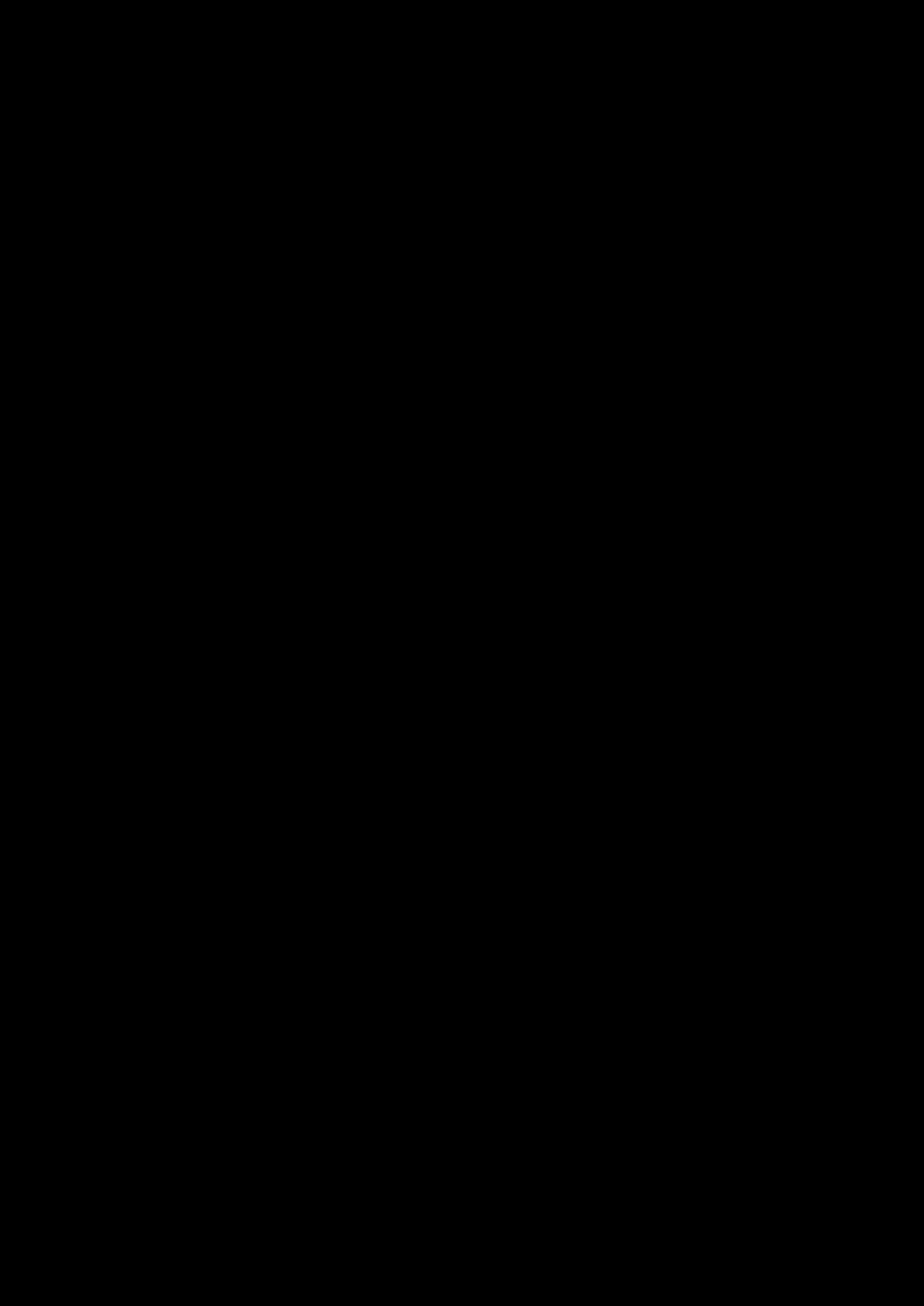 Сведения о характерных точках границ объектаСведения о характерных точках границ объектаСведения о характерных точках границ объектаСведения о характерных точках границ объектаСведения о характерных точках границ объектаОбозначение характерных точек границКоординаты, мКоординаты, мМетод определения координат характерной точки Средняя квадратическая погрешность положения характерной точки (Мt), мОбозначение характерных точек границXYМетод определения координат характерной точки Средняя квадратическая погрешность положения характерной точки (Мt), м1580525.702186475.80Аналитический метод0.12580525.682186472.19Аналитический метод0.13580503.632186472.21Аналитический метод0.14580498.732186472.19Аналитический метод0.15580498.712186476.19Аналитический метод0.16580503.622186476.21Аналитический метод0.17580521.712186476.19Аналитический метод0.18580522.172186496.81Аналитический метод0.19580523.912186511.21Аналитический метод0.110580521.272186511.51Аналитический метод0.111580523.822186529.89Аналитический метод0.112580519.822186546.73Аналитический метод0.113580523.712186547.64Аналитический метод0.114580527.892186530.07Аналитический метод0.115580525.792186515.02Аналитический метод0.116580528.362186514.73Аналитический метод0.117580526.172186496.52Аналитический метод0.11580525.702186475.80Аналитический метод0.1